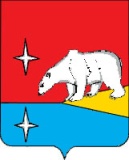 АДМИНИСТРАЦИЯ ГОРОДСКОГО ОКРУГА ЭГВЕКИНОТП О С Т А Н О В Л Е Н И ЕО внесении изменения в подпрограмму «Обеспечение государственных гарантий и развитие современной инфраструктуры образования, культуры и молодёжной политики» муниципальной программы «Развитие образования, культуры и молодёжной политики  в городском округе  Эгвекинот  на 2016-2021 годы», утвержденной Постановлением Администрации Иультинского муниципального района от 20 ноября 2015 г. № 128-паВ целях обеспечения участия городского округа Эгвекинот в конкурсном отборе муниципальных образований Чукотского автономного округа для предоставления субсидии из окружного бюджета на реализацию мероприятий по обустройству и восстановлению воинских захоронений, находящихся в государственной (муниципальной) собственности, путем нанесения имен (воинских званий, фамилий и инициалов) погибших при защите Отечества на мемориальные сооружения воинских захоронений по месту захоронения, проведению восстановительных работ, установке мемориальных знаков, Администрация городского округа ЭгвекинотП О С Т А Н О В Л Я Е Т:	 1. Внести следующее изменение в подпрограмму «Обеспечение государственных гарантий и развитие современной инфраструктуры образования, культуры и молодёжной политики» муниципальной программы «Развитие образования, культуры и молодёжной политики в городском округе Эгвекинот на 2016-2021 годы», утвержденной Постановлением Администрации Иультинского муниципального района от 20 ноября 2015 г. № 128-па     (далее – подпрограмма):приложение к подпрограмме изложить в редакции согласно приложению к настоящему постановлению. 	2. Настоящее постановление подлежит обнародованию в местах, определенных Уставом городского округа Эгвекинот, размещению на официальном сайте Администрации городского округа Эгвекинот в информационно телекоммуникационной сети «Интернет» и вступает в силу со дня его обнародования.	3. Контроль за исполнением настоящего постановления возложить на заместителя Главы Администрации – начальника Управления социальной политики городского округа Эгвекинот Зеленскую Н.М.Глава Администрации                                                                              	  Р. В. КоркишкоПЕРЕЧЕНЬ МЕРОПРИЯТИЙ ПОДПРОГРАММЫ«Обеспечение государственных гарантий и развитие современной инфраструктуры образования, культуры и молодёжной политики» МУНИЦИПАЛЬНОЙ ПРОГРАММЫ «Развитие образования, культуры и молодёжной политики в городском округе Эгвекинот на  2016-2021 годы»от 30 декабря 2019 г.№ 517 - пап. Эгвекинот  Приложениек постановлению Администрации городского округа Эгвекинотот 30 декабря 2019 г. № 517 -па«Приложениек подпрограмме «Обеспечение государственных гарантий и развитие современной инфраструктуры образования, культуры и молодёжной политики» муниципальной программы «Развитие образования, культуры и молодёжной политики  в  городском округе Эгвекинот на 2016-2021 годы»№ п/п    Наименование   направления, раздела,    мероприятия  Период   реализации мероприятий   (годы)Объем финансовых ресурсов, тысяч рублейОбъем финансовых ресурсов, тысяч рублейОбъем финансовых ресурсов, тысяч рублейОбъем финансовых ресурсов, тысяч рублейОбъем финансовых ресурсов, тысяч рублейСоисполнители, участники№ п/п    Наименование   направления, раздела,    мероприятия  Период   реализации мероприятий   (годы)всегов том числе средства:в том числе средства:в том числе средства:Соисполнители, участники№ п/п    Наименование   направления, раздела,    мероприятия  Период   реализации мероприятий   (годы)всегофедерального бюджетаокружного   бюджетаместного  бюджетапрочих  внебюджетных  источниковСоисполнители, участники123456781Обеспечение государственных гарантий реализации прав на получение общедоступного и бесплатного дошкольного образования в муниципальных дошкольных образовательных организациях, общедоступного и бесплатного дошкольного, начального общего, основного общего, среднего общего образования в муниципальных общеобразовательных организациях, обеспечение дополнительного образования детей в муниципальных общеобразовательных организациях2016-20211 721 797,60,01 721 797,60,00,0Образовательные организации городского округа Эгвекинот1Обеспечение государственных гарантий реализации прав на получение общедоступного и бесплатного дошкольного образования в муниципальных дошкольных образовательных организациях, общедоступного и бесплатного дошкольного, начального общего, основного общего, среднего общего образования в муниципальных общеобразовательных организациях, обеспечение дополнительного образования детей в муниципальных общеобразовательных организациях2016376 142,20,0376 142,20,00,0Образовательные организации городского округа Эгвекинот1Обеспечение государственных гарантий реализации прав на получение общедоступного и бесплатного дошкольного образования в муниципальных дошкольных образовательных организациях, общедоступного и бесплатного дошкольного, начального общего, основного общего, среднего общего образования в муниципальных общеобразовательных организациях, обеспечение дополнительного образования детей в муниципальных общеобразовательных организациях2017409 308,00,0409 308,00,00,0Образовательные организации городского округа Эгвекинот1Обеспечение государственных гарантий реализации прав на получение общедоступного и бесплатного дошкольного образования в муниципальных дошкольных образовательных организациях, общедоступного и бесплатного дошкольного, начального общего, основного общего, среднего общего образования в муниципальных общеобразовательных организациях, обеспечение дополнительного образования детей в муниципальных общеобразовательных организациях2018451 872,70,0451 872,70,00,0Образовательные организации городского округа Эгвекинот1Обеспечение государственных гарантий реализации прав на получение общедоступного и бесплатного дошкольного образования в муниципальных дошкольных образовательных организациях, общедоступного и бесплатного дошкольного, начального общего, основного общего, среднего общего образования в муниципальных общеобразовательных организациях, обеспечение дополнительного образования детей в муниципальных общеобразовательных организациях2019484 474,70,0484 474,70,00,0Образовательные организации городского округа Эгвекинот1Обеспечение государственных гарантий реализации прав на получение общедоступного и бесплатного дошкольного образования в муниципальных дошкольных образовательных организациях, общедоступного и бесплатного дошкольного, начального общего, основного общего, среднего общего образования в муниципальных общеобразовательных организациях, обеспечение дополнительного образования детей в муниципальных общеобразовательных организациях20200,00,00,00,00,0Образовательные организации городского округа Эгвекинот1Обеспечение государственных гарантий реализации прав на получение общедоступного и бесплатного дошкольного образования в муниципальных дошкольных образовательных организациях, общедоступного и бесплатного дошкольного, начального общего, основного общего, среднего общего образования в муниципальных общеобразовательных организациях, обеспечение дополнительного образования детей в муниципальных общеобразовательных организациях20210,00,00,00,00,0Образовательные организации городского округа Эгвекинот2Молодежная политика и организация отдыха детей2016-202127 035,40,00,027 035,40,0Образовательные организации, учреждения культуры, физической культуры и спорта  городского округа Эгвекинот, Управление социальной политики городского округа Эгвекинот.2Молодежная политика и организация отдыха детей20163 460,20,00,03 460,20,0Образовательные организации, учреждения культуры, физической культуры и спорта  городского округа Эгвекинот, Управление социальной политики городского округа Эгвекинот.2Молодежная политика и организация отдыха детей20177 981,60,00,07 981,60,0Образовательные организации, учреждения культуры, физической культуры и спорта  городского округа Эгвекинот, Управление социальной политики городского округа Эгвекинот.2Молодежная политика и организация отдыха детей20186 142,60,00,06 142,60,0Образовательные организации, учреждения культуры, физической культуры и спорта  городского округа Эгвекинот, Управление социальной политики городского округа Эгвекинот.2Молодежная политика и организация отдыха детей20199 451,00,00,09 451,00,0Образовательные организации, учреждения культуры, физической культуры и спорта  городского округа Эгвекинот, Управление социальной политики городского округа Эгвекинот.2Молодежная политика и организация отдыха детей20200,00,00,00,00,0Образовательные организации, учреждения культуры, физической культуры и спорта  городского округа Эгвекинот, Управление социальной политики городского округа Эгвекинот.2Молодежная политика и организация отдыха детей20210,00,00,00,00,0Образовательные организации, учреждения культуры, физической культуры и спорта  городского округа Эгвекинот, Управление социальной политики городского округа Эгвекинот.3Мероприятия по проведению оздоровительной компании детей, находящихся в трудной жизненной ситуации2016-202115 049,90,014 899,6150,30,0Образовательные организации городского округа Эгвекинот3Мероприятия по проведению оздоровительной компании детей, находящихся в трудной жизненной ситуации20162 916,70,02 887,529,20,0Образовательные организации городского округа Эгвекинот3Мероприятия по проведению оздоровительной компании детей, находящихся в трудной жизненной ситуации20173 791,40,03 753,837,60,0Образовательные организации городского округа Эгвекинот3Мероприятия по проведению оздоровительной компании детей, находящихся в трудной жизненной ситуации20183 791,80,03 753,838,00,0Образовательные организации городского округа Эгвекинот3Мероприятия по проведению оздоровительной компании детей, находящихся в трудной жизненной ситуации20194 550,00,04 504,545,50,0Образовательные организации городского округа Эгвекинот3Мероприятия по проведению оздоровительной компании детей, находящихся в трудной жизненной ситуации20200,00,00,00,00,0Образовательные организации городского округа Эгвекинот3Мероприятия по проведению оздоровительной компании детей, находящихся в трудной жизненной ситуации20210,00,00,00,00,0Образовательные организации городского округа Эгвекинот4Обеспечение проведения конкурса педагогического мастерства «Учитель года», «Воспитатель года»2016-2021200,00,00,0200,00,0Образовательные организации городского округа Эгвекинот4Обеспечение проведения конкурса педагогического мастерства «Учитель года», «Воспитатель года»201650,00,00,050,00,0Образовательные организации городского округа Эгвекинот4Обеспечение проведения конкурса педагогического мастерства «Учитель года», «Воспитатель года»201750,00,00,050,00,0Образовательные организации городского округа Эгвекинот4Обеспечение проведения конкурса педагогического мастерства «Учитель года», «Воспитатель года»201850,00,00,050,00,0Образовательные организации городского округа Эгвекинот4Обеспечение проведения конкурса педагогического мастерства «Учитель года», «Воспитатель года»201950,00,00,050,00,0Образовательные организации городского округа Эгвекинот4Обеспечение проведения конкурса педагогического мастерства «Учитель года», «Воспитатель года»20200,00,00,00,00,0Образовательные организации городского округа Эгвекинот4Обеспечение проведения конкурса педагогического мастерства «Учитель года», «Воспитатель года»20210,00,00,00,00,0Образовательные организации городского округа Эгвекинот5Обеспечение образовательным учреждениям доступа к сети «Интернет»2016-20213 019,70,00,03 019,70,0Образовательные организации городского округа Эгвекинот5Обеспечение образовательным учреждениям доступа к сети «Интернет»20161 510,00,00,01 510,00,0Образовательные организации городского округа Эгвекинот5Обеспечение образовательным учреждениям доступа к сети «Интернет»20171 509,70,00,01 509,70,0Образовательные организации городского округа Эгвекинот5Обеспечение образовательным учреждениям доступа к сети «Интернет»20180,00,00,00,00,0Образовательные организации городского округа Эгвекинот5Обеспечение образовательным учреждениям доступа к сети «Интернет»20190,00,00,00,00,0Образовательные организации городского округа Эгвекинот5Обеспечение образовательным учреждениям доступа к сети «Интернет»20200,00,00,00,00,0Образовательные организации городского округа Эгвекинот5Обеспечение образовательным учреждениям доступа к сети «Интернет»20210,00,00,00,00,0Образовательные организации городского округа Эгвекинот6Приобретение учебников для образовательных учреждений2016-2021438,70,00,0438,70,0Образовательные организации городского округа Эгвекинот6Приобретение учебников для образовательных учреждений2016109,80,00,0109,80,0Образовательные организации городского округа Эгвекинот6Приобретение учебников для образовательных учреждений2017109,50,00,0109,50,0Образовательные организации городского округа Эгвекинот6Приобретение учебников для образовательных учреждений2018109,40,00,0109,40,0Образовательные организации городского округа Эгвекинот6Приобретение учебников для образовательных учреждений2019110,00,00,0110,00,0Образовательные организации городского округа Эгвекинот6Приобретение учебников для образовательных учреждений20200,00,00,00,00,0Образовательные организации городского округа Эгвекинот6Приобретение учебников для образовательных учреждений20210,00,00,00,00,0Образовательные организации городского округа Эгвекинот7Проведение районных культурно-массовых мероприятий2016-20217 972,40,00,07 972,40,0Учреждения культуры городского округа Эгвекинот7Проведение районных культурно-массовых мероприятий20165 399,90,00,05 399,90,0Учреждения культуры городского округа Эгвекинот7Проведение районных культурно-массовых мероприятий2017857,50,00,0857,50,0Учреждения культуры городского округа Эгвекинот7Проведение районных культурно-массовых мероприятий2018857,50,00,0857,50,0Учреждения культуры городского округа Эгвекинот7Проведение районных культурно-массовых мероприятий2019857,50,00,0857,50,0Учреждения культуры городского округа Эгвекинот7Проведение районных культурно-массовых мероприятий20200,00,00,00,00,0Учреждения культуры городского округа Эгвекинот7Проведение районных культурно-массовых мероприятий20210,00,00,00,00,0Учреждения культуры городского округа Эгвекинот8Пополнение книжных фондов муниципальных библиотек2016-2021391,50,00,0391,50,0Муниципальное автономное учреждение культуры «Централизованная библиотечная система городского округа Эгвекинот»8Пополнение книжных фондов муниципальных библиотек201696,996,9Муниципальное автономное учреждение культуры «Централизованная библиотечная система городского округа Эгвекинот»8Пополнение книжных фондов муниципальных библиотек201798,20,00,098,20,0Муниципальное автономное учреждение культуры «Централизованная библиотечная система городского округа Эгвекинот»8Пополнение книжных фондов муниципальных библиотек201898,20,00,098,20,0Муниципальное автономное учреждение культуры «Централизованная библиотечная система городского округа Эгвекинот»8Пополнение книжных фондов муниципальных библиотек201998,20,00,098,20,0Муниципальное автономное учреждение культуры «Централизованная библиотечная система городского округа Эгвекинот»8Пополнение книжных фондов муниципальных библиотек20200,00,00,00,00,0Муниципальное автономное учреждение культуры «Централизованная библиотечная система городского округа Эгвекинот»8Пополнение книжных фондов муниципальных библиотек20210,00,00,00,00,0Муниципальное автономное учреждение культуры «Централизованная библиотечная система городского округа Эгвекинот»9Компенсация части платы, взимаемой с родителей (законных представителей) за присмотр и уход за детьми, осваивающими образовательные программы дошкольного образования в организациях Чукотского автономного округа, осуществляющих образовательную деятельность2016-20215 029,80,05 029,80,00,0Муниципальное бюджетное дошкольное образовательное учреждение «Детский сад «Аленушка» поселка Эгвекинота»9Компенсация части платы, взимаемой с родителей (законных представителей) за присмотр и уход за детьми, осваивающими образовательные программы дошкольного образования в организациях Чукотского автономного округа, осуществляющих образовательную деятельность20161 310,70,01 310,70,00,0Муниципальное бюджетное дошкольное образовательное учреждение «Детский сад «Аленушка» поселка Эгвекинота»9Компенсация части платы, взимаемой с родителей (законных представителей) за присмотр и уход за детьми, осваивающими образовательные программы дошкольного образования в организациях Чукотского автономного округа, осуществляющих образовательную деятельность20171 414,60,01 414,60,00,0Муниципальное бюджетное дошкольное образовательное учреждение «Детский сад «Аленушка» поселка Эгвекинота»9Компенсация части платы, взимаемой с родителей (законных представителей) за присмотр и уход за детьми, осваивающими образовательные программы дошкольного образования в организациях Чукотского автономного округа, осуществляющих образовательную деятельность20181 414,60,01 414,60,00,0Муниципальное бюджетное дошкольное образовательное учреждение «Детский сад «Аленушка» поселка Эгвекинота»9Компенсация части платы, взимаемой с родителей (законных представителей) за присмотр и уход за детьми, осваивающими образовательные программы дошкольного образования в организациях Чукотского автономного округа, осуществляющих образовательную деятельность2019889,90,0889,90,00,0Муниципальное бюджетное дошкольное образовательное учреждение «Детский сад «Аленушка» поселка Эгвекинота»9Компенсация части платы, взимаемой с родителей (законных представителей) за присмотр и уход за детьми, осваивающими образовательные программы дошкольного образования в организациях Чукотского автономного округа, осуществляющих образовательную деятельность20200,00,00,00,00,0Муниципальное бюджетное дошкольное образовательное учреждение «Детский сад «Аленушка» поселка Эгвекинота»9Компенсация части платы, взимаемой с родителей (законных представителей) за присмотр и уход за детьми, осваивающими образовательные программы дошкольного образования в организациях Чукотского автономного округа, осуществляющих образовательную деятельность20210,00,00,00,00,0Муниципальное бюджетное дошкольное образовательное учреждение «Детский сад «Аленушка» поселка Эгвекинота»10Проведение государственной итоговой аттестации, олимпиад и мониторингов в сфере образования2016-2021930,60,00,0930,60,0Образовательные организации городского округа Эгвекинот10Проведение государственной итоговой аттестации, олимпиад и мониторингов в сфере образования2016236,30,00,0236,30,0Образовательные организации городского округа Эгвекинот10Проведение государственной итоговой аттестации, олимпиад и мониторингов в сфере образования2017214,60,00,0214,60,0Образовательные организации городского округа Эгвекинот10Проведение государственной итоговой аттестации, олимпиад и мониторингов в сфере образования2018239,70,00,0239,70,0Образовательные организации городского округа Эгвекинот10Проведение государственной итоговой аттестации, олимпиад и мониторингов в сфере образования2019240,00,00,0240,00,0Образовательные организации городского округа Эгвекинот10Проведение государственной итоговой аттестации, олимпиад и мониторингов в сфере образования20200,00,00,00,00,0Образовательные организации городского округа Эгвекинот10Проведение государственной итоговой аттестации, олимпиад и мониторингов в сфере образования20210,00,00,00,00,0Образовательные организации городского округа Эгвекинот11Возмещение расходов на оплату жилого помещения и коммунальных услуг работникам (специалистам) бюджетной сферы, работающим и проживающим в сельских населенных пунктах, рабочих поселках (поселках городского типа) на территории Чукотского автономного округа2016-202126 002,90,026 002,90,00,0Учреждения культуры  и образовательные организации городского округа Эгвекинот11Возмещение расходов на оплату жилого помещения и коммунальных услуг работникам (специалистам) бюджетной сферы, работающим и проживающим в сельских населенных пунктах, рабочих поселках (поселках городского типа) на территории Чукотского автономного округа20166 351,80,06 351,80,00,0Учреждения культуры  и образовательные организации городского округа Эгвекинот11Возмещение расходов на оплату жилого помещения и коммунальных услуг работникам (специалистам) бюджетной сферы, работающим и проживающим в сельских населенных пунктах, рабочих поселках (поселках городского типа) на территории Чукотского автономного округа20176 409,20,06 409,20,00,0Учреждения культуры  и образовательные организации городского округа Эгвекинот11Возмещение расходов на оплату жилого помещения и коммунальных услуг работникам (специалистам) бюджетной сферы, работающим и проживающим в сельских населенных пунктах, рабочих поселках (поселках городского типа) на территории Чукотского автономного округа20186 608,50,06 608,50,00,0Учреждения культуры  и образовательные организации городского округа Эгвекинот11Возмещение расходов на оплату жилого помещения и коммунальных услуг работникам (специалистам) бюджетной сферы, работающим и проживающим в сельских населенных пунктах, рабочих поселках (поселках городского типа) на территории Чукотского автономного округа20196 633,40,06 633,40,00,0Учреждения культуры  и образовательные организации городского округа Эгвекинот11Возмещение расходов на оплату жилого помещения и коммунальных услуг работникам (специалистам) бюджетной сферы, работающим и проживающим в сельских населенных пунктах, рабочих поселках (поселках городского типа) на территории Чукотского автономного округа20200,00,00,00,00,0Учреждения культуры  и образовательные организации городского округа Эгвекинот11Возмещение расходов на оплату жилого помещения и коммунальных услуг работникам (специалистам) бюджетной сферы, работающим и проживающим в сельских населенных пунктах, рабочих поселках (поселках городского типа) на территории Чукотского автономного округа20210,00,00,00,00,0Учреждения культуры  и образовательные организации городского округа Эгвекинот12Компенсация расходов на оплату стоимости проезда и провоза багажа к месту использования отпуска и обратно2016-202180 199,90,00,080 199,90,0Учреждения культуры  и образовательные организации городского округа Эгвекинот12Компенсация расходов на оплату стоимости проезда и провоза багажа к месту использования отпуска и обратно201617 770,20,00,017 770,20,0Учреждения культуры  и образовательные организации городского округа Эгвекинот12Компенсация расходов на оплату стоимости проезда и провоза багажа к месту использования отпуска и обратно201717 320,10,00,017 320,10,0Учреждения культуры  и образовательные организации городского округа Эгвекинот12Компенсация расходов на оплату стоимости проезда и провоза багажа к месту использования отпуска и обратно201820 659,60,00,020 659,60,0Учреждения культуры  и образовательные организации городского округа Эгвекинот12Компенсация расходов на оплату стоимости проезда и провоза багажа к месту использования отпуска и обратно201924 450,00,00,024 450,00,0Учреждения культуры  и образовательные организации городского округа Эгвекинот12Компенсация расходов на оплату стоимости проезда и провоза багажа к месту использования отпуска и обратно20200,00,00,00,00,0Учреждения культуры  и образовательные организации городского округа Эгвекинот12Компенсация расходов на оплату стоимости проезда и провоза багажа к месту использования отпуска и обратно20210,00,00,00,00,0Учреждения культуры  и образовательные организации городского округа Эгвекинот13Компенсация расходов на оплату стоимости проезда и провоза багажа, связанных с переездом работников и членов их семей2016-20216 676,90,00,06 676,90,0Учреждения культуры  и образовательные организации городского округа Эгвекинот13Компенсация расходов на оплату стоимости проезда и провоза багажа, связанных с переездом работников и членов их семей20162 339,30,00,02 339,30,0Учреждения культуры  и образовательные организации городского округа Эгвекинот13Компенсация расходов на оплату стоимости проезда и провоза багажа, связанных с переездом работников и членов их семей20171 894,70,00,01 894,70,0Учреждения культуры  и образовательные организации городского округа Эгвекинот13Компенсация расходов на оплату стоимости проезда и провоза багажа, связанных с переездом работников и членов их семей20182 442,90,00,02 442,90,0Учреждения культуры  и образовательные организации городского округа Эгвекинот13Компенсация расходов на оплату стоимости проезда и провоза багажа, связанных с переездом работников и членов их семей20190,00,00,00,00,0Учреждения культуры  и образовательные организации городского округа Эгвекинот13Компенсация расходов на оплату стоимости проезда и провоза багажа, связанных с переездом работников и членов их семей20200,00,00,00,00,0Учреждения культуры  и образовательные организации городского округа Эгвекинот13Компенсация расходов на оплату стоимости проезда и провоза багажа, связанных с переездом работников и членов их семей20210,00,00,00,00,0Учреждения культуры  и образовательные организации городского округа Эгвекинот14Субсидии на создание в общеобразовательных организациях, расположенных в сельской местности, условий для занятий физической культурой и спортом2016-202115 047,614 284,2716,846,60,0Образовательные организации городского округа Эгвекинот14Субсидии на создание в общеобразовательных организациях, расположенных в сельской местности, условий для занятий физической культурой и спортом20165 420,95 170,3245,15,50,0Образовательные организации городского округа Эгвекинот14Субсидии на создание в общеобразовательных организациях, расположенных в сельской местности, условий для занятий физической культурой и спортом20173 535,03 150,0350,035,00,0Образовательные организации городского округа Эгвекинот14Субсидии на создание в общеобразовательных организациях, расположенных в сельской местности, условий для занятий физической культурой и спортом20180,00,00,00,00,0Образовательные организации городского округа Эгвекинот14Субсидии на создание в общеобразовательных организациях, расположенных в сельской местности, условий для занятий физической культурой и спортом20196 091,75 963,9121,76,10,0Образовательные организации городского округа Эгвекинот14Субсидии на создание в общеобразовательных организациях, расположенных в сельской местности, условий для занятий физической культурой и спортом20200,00,00,00,00,0Образовательные организации городского округа Эгвекинот14Субсидии на создание в общеобразовательных организациях, расположенных в сельской местности, условий для занятий физической культурой и спортом20210,00,00,00,00,0Образовательные организации городского округа Эгвекинот15Формирование специализированного жилищного фонда для специалистов образовательных организаций городского округа Эгвекинот 2017-20219 086,00,08 982,1103,90,0Образовательные организации городского округа Эгвекинот, Администрация городского округа Эгвекинот15Формирование специализированного жилищного фонда для специалистов образовательных организаций городского округа Эгвекинот 20172 194,80,02 159,934,90,0Образовательные организации городского округа Эгвекинот, Администрация городского округа Эгвекинот15Формирование специализированного жилищного фонда для специалистов образовательных организаций городского округа Эгвекинот 20180,00,00,00,00,0Образовательные организации городского округа Эгвекинот, Администрация городского округа Эгвекинот15Формирование специализированного жилищного фонда для специалистов образовательных организаций городского округа Эгвекинот 20196 891,20,06 822,269,00,0Образовательные организации городского округа Эгвекинот, Администрация городского округа Эгвекинот15Формирование специализированного жилищного фонда для специалистов образовательных организаций городского округа Эгвекинот 2020Образовательные организации городского округа Эгвекинот, Администрация городского округа Эгвекинот15Формирование специализированного жилищного фонда для специалистов образовательных организаций городского округа Эгвекинот 2021Образовательные организации городского округа Эгвекинот, Администрация городского округа Эгвекинот16Приобретение оборудования и товарно-материальных ценностей для нужд муниципальных учреждений образования и культуры2017 - 20211 928,11 296,3612,719,10,0Учреждения культуры  и образовательные организации городского округа Эгвекинот16Приобретение оборудования и товарно-материальных ценностей для нужд муниципальных учреждений образования и культуры2017505,00,0500,05,00,0Учреждения культуры  и образовательные организации городского округа Эгвекинот16Приобретение оборудования и товарно-материальных ценностей для нужд муниципальных учреждений образования и культуры20180,00,00,00,00,0Учреждения культуры  и образовательные организации городского округа Эгвекинот16Приобретение оборудования и товарно-материальных ценностей для нужд муниципальных учреждений образования и культуры20191 423,11 296,3112,714,10,0Учреждения культуры  и образовательные организации городского округа Эгвекинот16Приобретение оборудования и товарно-материальных ценностей для нужд муниципальных учреждений образования и культуры20200,00,00,00,00,0Учреждения культуры  и образовательные организации городского округа Эгвекинот16Приобретение оборудования и товарно-материальных ценностей для нужд муниципальных учреждений образования и культуры20210,00,00,00,00,0Учреждения культуры  и образовательные организации городского округа Эгвекинот17Обустройство имущественного комплекса горнолыжного назначения  в п. Эгвекинот20185050,50,05000,050,50,0Муниципальное автономное образовательное учреждение дополнительного образования «Центр дополнительного образования городского округа Эгвекинот»18Поощрение талантливой молодежи2019-2021170,00,00,0170,00,0Образовательные организации, учреждения культуры  и спорта  городского округа Эгвекинот, Управление социальной политики городского округа Эгвекинот18Поощрение талантливой молодежи2019170,00,00,0170,00,0Образовательные организации, учреждения культуры  и спорта  городского округа Эгвекинот, Управление социальной политики городского округа Эгвекинот18Поощрение талантливой молодежи20200,00,00,00,00,0Образовательные организации, учреждения культуры  и спорта  городского округа Эгвекинот, Управление социальной политики городского округа Эгвекинот18Поощрение талантливой молодежиОбразовательные организации, учреждения культуры  и спорта  городского округа Эгвекинот, Управление социальной политики городского округа Эгвекинот18Поощрение талантливой молодежи20210,00,00,00,00,0Образовательные организации, учреждения культуры  и спорта  городского округа Эгвекинот, Управление социальной политики городского округа Эгвекинот19Проведение ремонтных работ в муниципальных образовательных организациях2019-20218 508,60,08 500,08,60,0Образовательные организации городского округа Эгвекинот, Управление социальной политики городского округа Эгвекинот19Проведение ремонтных работ в муниципальных образовательных организациях20198 508,60,08 500,08,60,0Образовательные организации городского округа Эгвекинот, Управление социальной политики городского округа Эгвекинот19Проведение ремонтных работ в муниципальных образовательных организациях20200,00,00,00,00,0Образовательные организации городского округа Эгвекинот, Управление социальной политики городского округа Эгвекинот19Проведение ремонтных работ в муниципальных образовательных организациях20210,00,00,00,00,0Образовательные организации городского округа Эгвекинот, Управление социальной политики городского округа Эгвекинот20Приобретение оборудования для  реализации мероприятий по поддержке творчества обучающихся инженерной направленности2019-2021364,70,0361,03,70,0Образовательные организации, учреждения культуры  и спорта  городского округа Эгвекинот, Управление социальной политики городского округа Эгвекинот20Приобретение оборудования для  реализации мероприятий по поддержке творчества обучающихся инженерной направленности2019364,70,0361,03,70,0Образовательные организации, учреждения культуры  и спорта  городского округа Эгвекинот, Управление социальной политики городского округа Эгвекинот20Приобретение оборудования для  реализации мероприятий по поддержке творчества обучающихся инженерной направленности20200,00,00,00,00,0Образовательные организации, учреждения культуры  и спорта  городского округа Эгвекинот, Управление социальной политики городского округа Эгвекинот20Приобретение оборудования для  реализации мероприятий по поддержке творчества обучающихся инженерной направленности20210,00,00,00,00,0Образовательные организации, учреждения культуры  и спорта  городского округа Эгвекинот, Управление социальной политики городского округа Эгвекинот21Субсидии на реализацию мероприятий по профессиональной ориентации лиц, обучающихся в общеобразовательных организациях2019-20210,00,00,00,00,0Образовательные организации, учреждения культуры  и спорта  городского округа Эгвекинот, Управление социальной политики городского округа Эгвекинот21Субсидии на реализацию мероприятий по профессиональной ориентации лиц, обучающихся в общеобразовательных организациях20190,00,00,00,00,0Образовательные организации, учреждения культуры  и спорта  городского округа Эгвекинот, Управление социальной политики городского округа Эгвекинот21Субсидии на реализацию мероприятий по профессиональной ориентации лиц, обучающихся в общеобразовательных организациях20200,00,00,00,00,0Образовательные организации, учреждения культуры  и спорта  городского округа Эгвекинот, Управление социальной политики городского округа Эгвекинот21Субсидии на реализацию мероприятий по профессиональной ориентации лиц, обучающихся в общеобразовательных организациях20210,00,00,00,00,0Образовательные организации, учреждения культуры  и спорта  городского округа Эгвекинот, Управление социальной политики городского округа Эгвекинот22Субсидии на реализацию мероприятий по обустройству и восстановлению воинских захоронений, находящихся в государственной (муниципальной) собственности, путем нанесения имен (воинских званий, фамилий и инициалов) погибших при защите Отечества на мемориальные сооружения воинских захоронений по месту захоронения, проведению восстановительных работ, установке мемориальных знаков.2019-20210,00,00,00,00,0Управление социальной политики городского округа Эгвекинот, муниципальное автономное учреждение культуры «Краеведческий музей городского округа Эгвекинот»22Субсидии на реализацию мероприятий по обустройству и восстановлению воинских захоронений, находящихся в государственной (муниципальной) собственности, путем нанесения имен (воинских званий, фамилий и инициалов) погибших при защите Отечества на мемориальные сооружения воинских захоронений по месту захоронения, проведению восстановительных работ, установке мемориальных знаков.20190,00,00,00,00,0Управление социальной политики городского округа Эгвекинот, муниципальное автономное учреждение культуры «Краеведческий музей городского округа Эгвекинот»22Субсидии на реализацию мероприятий по обустройству и восстановлению воинских захоронений, находящихся в государственной (муниципальной) собственности, путем нанесения имен (воинских званий, фамилий и инициалов) погибших при защите Отечества на мемориальные сооружения воинских захоронений по месту захоронения, проведению восстановительных работ, установке мемориальных знаков.20200,00,00,00,00,0Управление социальной политики городского округа Эгвекинот, муниципальное автономное учреждение культуры «Краеведческий музей городского округа Эгвекинот»22Субсидии на реализацию мероприятий по обустройству и восстановлению воинских захоронений, находящихся в государственной (муниципальной) собственности, путем нанесения имен (воинских званий, фамилий и инициалов) погибших при защите Отечества на мемориальные сооружения воинских захоронений по месту захоронения, проведению восстановительных работ, установке мемориальных знаков.20210,00,00,00,00,0Управление социальной политики городского округа Эгвекинот, муниципальное автономное учреждение культуры «Краеведческий музей городского округа Эгвекинот»Всего по подпрограмме2016-20211 934 900,815 580,51 791 902,5127 417,80,0Всего по подпрограмме2016423 114,95 170,3386 937,331 007,30,0Всего по подпрограмме2017457 193,93 150,0423 895,530 148,40,0Всего по подпрограмме2018499 338,00,0468 649,630 688,40,0Всего по подпрограмме2019555 254,07 260,2512 420,135 573,70,0Всего по подпрограмме20200,00,00,00,00,0.»Всего по подпрограмме20210,00,00,00,00,0.»